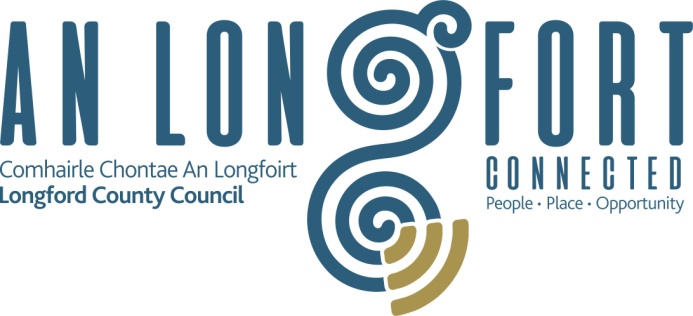 Longford County CouncilSITE NOTICEPlanning and Development Act 2000 (as amended)Part 8 Planning and Development Regulations 2001 (as amended)Notice is hereby given that in accordance with the requirements of the above regulations that Longford County Council proposes to undertake the following works:“Construction of c0.76km path along R198”The development will consist of:Construction of c0.76km long, approx. 3m wide tarmacadam path, fencing and provision of street lighting to accommodate both pedestrians and cyclists, running alongside the R198 Regional Road through the townlands of Cloonmacart and Cloonagh (Longford By).Plans and particulars of the proposed development will be available for inspection or purchase at a fee, not exceeding the reasonable cost of making the copy, at the office of Longford County Council, Áras an Chontae, Great Water Street, Longford during official public opening hours, excluding weekends and bank holidays from Friday 25th September, 2020 up to and including Friday 23rd October, 2020.Submissions with respect to the proposed development, dealing with the proper planning and sustainable development of the area, may be made in writing to Longford County Council, headed“Construction of c0.76km path along R198”and addressed to Planning Section, Longford County Council, Áras an Chontae, Great Water Street, Longford to arrive not later than Monday 9th November, 2020 at 4pm.SignedJ. BRANNIGAN,DIRECTOR OF SERVICES.25/09/2020